О внесении изменений в муниципальную программу Североуральского городского округа «Развитие системы гражданской обороны, защита населения и территории Североуральского городского округа 
от чрезвычайных ситуаций природного и техногенного характера, обеспечение пожарной безопасности и безопасности людей на водных объектах» на 2014-2021 годы», утвержденную постановлением Администрации Североуральского городского округа от 07.11.2013 № 1583Руководствуясь Федеральным законом от 06 октября 2003 года № 131-ФЗ «Об общих принципах организации местного самоуправления в Российской Федерации», Уставом Североуральского городского округа, решением Думы Североуральского городского округа от 26.12.2018 № 84 «О бюджете Североуральского городского округа на 2019 год и плановый период 2020 и 2021 годов», постановлениями  Администрации Североуральского городского округа от 02.09.2013 № 1237 «Об утверждении порядка формирования и реализации муниципальных программ Североуральского городского округа», от 08.11.2018 
№ 1154 «Об утверждении перечня муниципальных программ Североуральского городского округа на 2019 год и плановый период 2020 и 2021 годов», Администрация Североуральского городского округаПОСТАНОВЛЯЕТ:1. Внести в муниципальную программу Североуральского городского округа «Развитие системы гражданской обороны, защита населения и территории Североуральского городского округа от чрезвычайных ситуаций природного 
и техногенного характера, обеспечение пожарной безопасности и безопасности людей на водных объектах» на 2014-2021 годы», утвержденную постановлением Администрации Североуральского городского округа от 07.11.2013 № 1583 
с изменениями, внесенными постановлениями Администрации Североуральского городского округа от 24.02.2014 № 297, от 17.10.2014 № 1499, от 30.12.2014 
№ 2126, от 05.02.2015 № 173, от 15.04.2015 № 688, от 06.08.2015 № 1364, 
от 18.09.2015 № 1564, от 23.12.2015 № 2240, от 29.01.2016 № 84, от 23.03.2016 
№ 347, от 14.04.2016 № 452, от 12.09.2016 № 1111, от 30.12.2016 № 1734, 
от 20.03.2017 № 347, от 26.05.2017 № 602, от 08.12.2017 № 1316, от 29.12.2017 
№ 1457, от 27.02.2018 № 195, от 28.05.2018 № 563, от 14.11.2018 № 1177, 
от 19.12.2018 № 1363, от 28.12.2018 № 1429 следующие изменения:Раздел I «Характеристика и анализ текущего состояния системы гражданской обороны, защиты населения и территории Североуральского городского округа от чрезвычайных ситуаций природного и техногенного характера, обеспечение пожарной безопасности и безопасности людей на водных объектах» на 2014-2021 годы» дополнить частью второй следующего содержания:«Настоящая программа основывается на следующих стратегических документах:Стратегии социально-экономического развития Уральского федерального округа на период до 2020 года, утвержденной Распоряжением Правительства Российской Федерации от 06.10.2011 № 1757-р;Стратегии социально-экономического развития Свердловской области 
на 2016-2030 годы, утвержденной Законом Свердловской области от 21 декабря 2015 года № 151-ОЗ;постановлении Правительства Свердловской области от 30.08.2016 
№ 595-ПП «Об утверждении плана мероприятий по реализации Стратегии социально-экономического развития Свердловской области на 2016-2030 годы»;постановлении Правительства Свердловской области от 05.04.2017 
№ 229-ПП «Об утверждении государственной программы Свердловской области «Обеспечение общественной безопасности на территории Свердловской области до 2024 года»;постановлении Правительства Свердловской области от 28.07.2017 
№ 556-ПП «Об утверждении комплексной программы Свердловской области «Безопасность жизнедеятельности населения» до 2020 года;Стратегии социально-экономического развития Североуральского городского округа на период до 2030 года, утвержденной решением Думы Североуральского городского округа от 26.12.2018 № 85».2. Опубликовать настоящее постановление на официальном сайте Администрации Североуральского городского округа.Глава Североуральского городского округа				          В.П. Матюшенко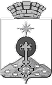 АДМИНИСТРАЦИЯ СЕВЕРОУРАЛЬСКОГО ГОРОДСКОГО ОКРУГА ПОСТАНОВЛЕНИЕАДМИНИСТРАЦИЯ СЕВЕРОУРАЛЬСКОГО ГОРОДСКОГО ОКРУГА ПОСТАНОВЛЕНИЕ25.03.2019                                                                                                         № 320                                                                                                        № 320г. Североуральскг. Североуральск